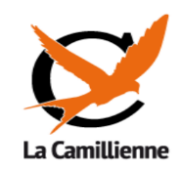 Assemblée Générale Extraordinairede La Camillienne et de La Camillienne Sports 12ème Lundi 19 juin 2023 à 18h30au siège 12 rue des Meuniers 75012 et éventuellement Jeudi 29 juin 2023 à 18h30 au siège.ORDRE du JOUR de l’Assemblée Générale ExtraordinaireVotation des modifications des statuts de la Camillienne et de la Camillienne Sports 12ème (projet de modification ci-joint).Si vous préférez vous faire représenterSi vous êtes à jour de votre cotisation 22-23,Il vous suffit de nous adresser le pouvoir ci-dessous signépar mail (presidentcamillienne@gmail.com ), au plus tard le 12 juinou bien par courrier (La Camillienne 12 rue des Meuniers. 75012 Paris), au plus tard le 12 juinLes Assemblées Générales Extraordinaires sont soumises à un quorum de 20% des inscrits.Si ce quorum n’était pas atteint le 19 juin, l’Assemblée ne pourrait délibérer et une deuxième Assemblée, qui - elle - ne serait soumise à aucun quorum, aurait lieu le Jeudi 29 juin 2023 à 18h30 au siège 12 rue des Meuniers 75012.La présente convocation  tient lieu de convocation à cette éventuelle deuxième Assemblée.	POUVOIRNom :  __Prénom :  ___Activité : __donne pouvoir à Mr ou Mme (*) ___pour le représenter à l’AGE de la Camilienne et de La Camillienne Sports 12ème du 19 juin 2023 et de l’éventuelle  assemblée du 29 juin 2023(si vous ne souhaitez accorder ce pouvoir que pour l’une de ces deux dates, rayez l’autre date).(*) Vous pouvez désigner une personne, mais une même personne ne peut recevoir plus de 3 pouvoirs.Vous pouvez laisser vierge cette ligne, le conseil d’administration confiera alors votre pouvoir à un participant n’ayant pas déjà 3 pouvoirs.Bon pour pouvoir le _	Signature          (date de votre signature)